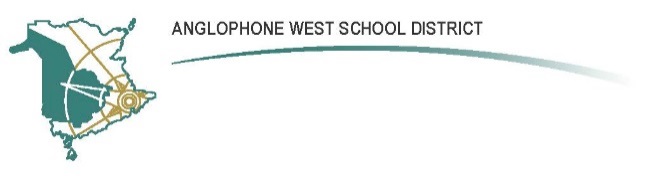 Summerhill Street Elementary SchoolParent School Support Committee AgendaDate: 		January 9, 2019						Time: 	6:30 P.M.Location:	Summerhill Street Elementary School, Board RoomCall to Order:Welcome:Approval of the Agenda:Approval of the Minutes from Previous Meeting, December 5, 2018:Business Arising from the Minutes:Walkway ConversationsRepresentation of Parents – Best Ways?New Business:  	1) Summerhill SIP and PLEP Plan – Update in Development				Review of SIP Goal #1 – Reading Engagement2) January News3) Staffing Update – Grade 54) PSSC Budget – Ideas for ExpendituresCorrespondence:	1) News from the DECProvincial Assessments now PublicFirst Nation NewsletterPSSC Member – Note of ResignationClosing Comments:Date of Next Meeting and Potential Agenda Items: 	February 6, 2019Adjournment: